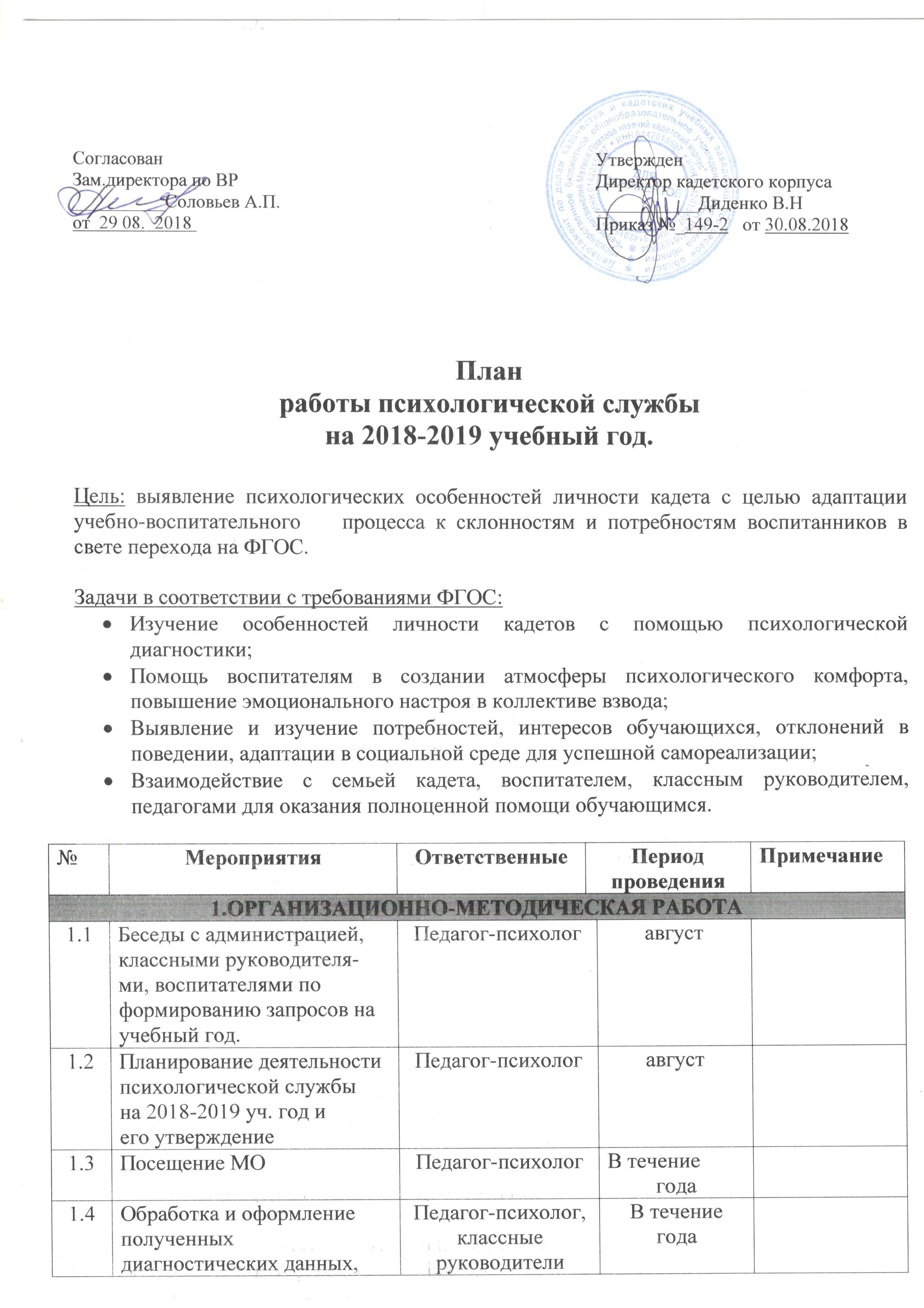 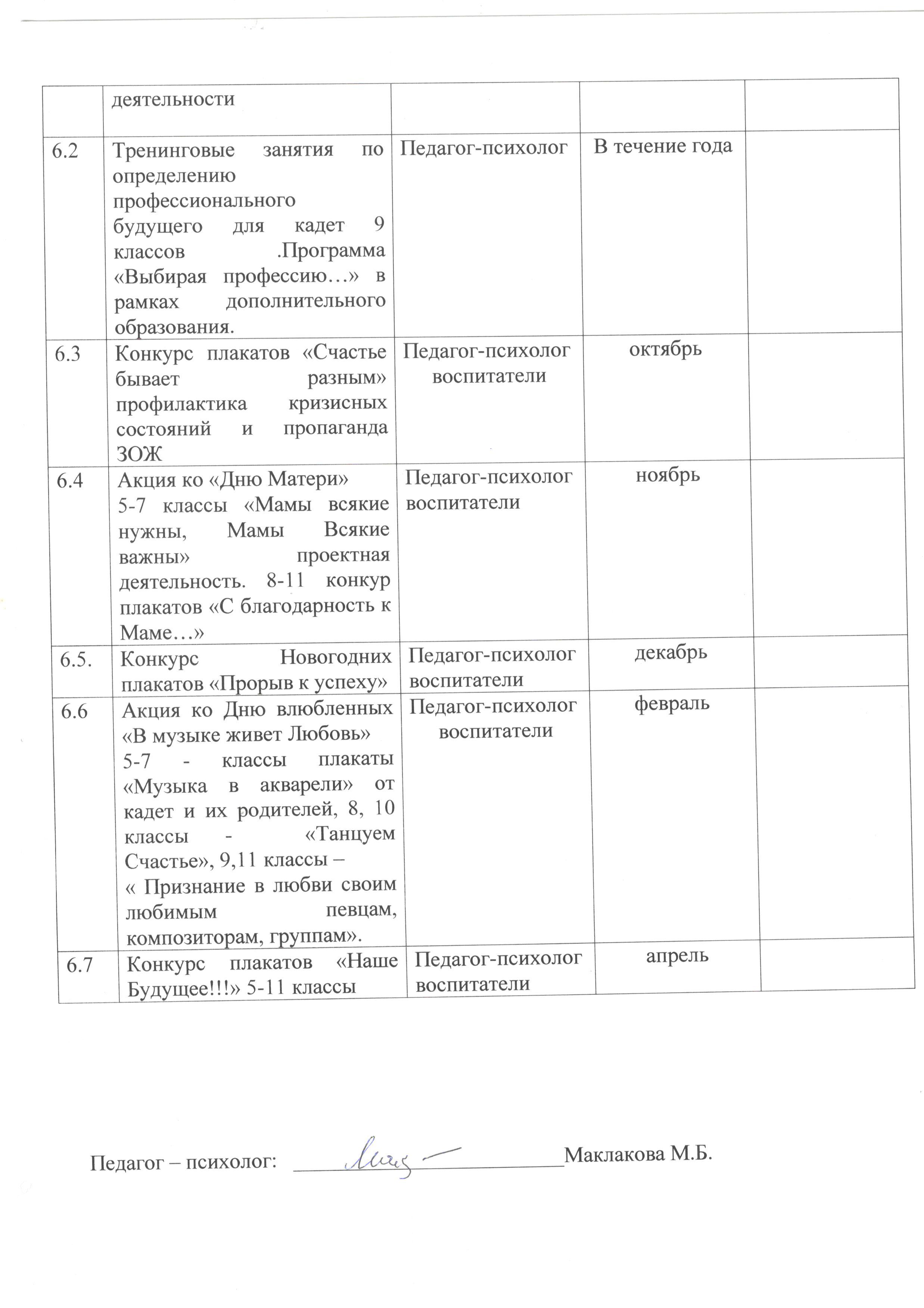 1.5Подготовка материаловк проведению диагностических исследований,родительских собраний, выступлений на МО классных руководителей, подготовка педсоветов, семинаров, консультаций, занятий.Педагог-психологПедагог-психологВ течениегода1.6Разработка рекомендаций педагогам,  воспитателям, родителям в вопросах воспитания и обучения с учетом возрастных особенностей подросткового возраста.Педагог-психолог

Педагог-психолог

В течениегода1.7Разработка индивидуальных программ профилактической работы.Педагог-психолог

Педагог-психолог

В течениегода2. ДИАГНОСТИКА2. ДИАГНОСТИКА2. ДИАГНОСТИКА2. ДИАГНОСТИКА2. ДИАГНОСТИКА2. ДИАГНОСТИКА2.1Диагностика интеллектуальных способностей кадет взводов5/1,6/2,8/3Педагог-психологоктябрьоктябрь2.2Диагностика кадет,находящихся в трудной жизненной ситуации.Педагог-психологОктябрь, мартОктябрь, мартДиагностика нервно-психических состояний и отношений кадет  («Цветовой тест» Иматон)Педагог-психологВ течениегода.В течениегода.2.3Психологическое сопровождение профессионального самоопределения кадет 9-х, 11-х классов.Педагог-психологФевраль, март, Февраль, март, 2.4Диагностика характера семейного неблагополучиявновь принятых кадетПедагог-психологАпрельАпрель2.5Определение мотивов и интересов учения взводов 5/1,6/2,8/3Педагог-психолог,классные руководители  октябрь октябрь2.6Анкетный опрос родителейПедагог-психолог В течение года на родительских собранияхВ течение года на родительских собраниях2.7Индивидуальные диагнос-тические беседы, групповая психологическая диагностика Педагог-психологВ течение года, по запросуВ течение года, по запросу2.8Исследование социального статуса. «Цветовой анализатор мира».        Цветоассоциативная методика А.М. Парачева.Педагог -сихологВ течение года, по запросуВ течение года, по запросу2.9Диагностика поступающихв кадетский корпусПедагог-психологиюльиюль2.10Диагностика воспитанности кадетПедагог-психологноябрьноябрь3. КОНСУЛЬТИРОВАНИЕ3. КОНСУЛЬТИРОВАНИЕ3. КОНСУЛЬТИРОВАНИЕ3. КОНСУЛЬТИРОВАНИЕ3. КОНСУЛЬТИРОВАНИЕ3. КОНСУЛЬТИРОВАНИЕ3.1Консультирование родителей вновь поступивших детей, имеющих проблемы в адаптации к ККПедагог-психологСуббота,11.00 до 15.00в течение года по запросуСуббота,11.00 до 15.00в течение года по запросу3.2Консультирование родителей по вопросам воспитания подростков  с наличием кризисных состоянийПедагог-психологВ течение года по запросуВ течение года по запросу3.3Консультирование руководителей учреждения, педагогов, воспитателей и родителей по результатам диагностического обследованияПедагог-психологВ течение года по запросуВ течение года по запросу3.4Консультирование кадет, находящихся в трудной жизненной ситуацииПедагог-психологВ течение года по запросуВ течение года по запросу3.5Консультирование классных руководителей, воспитателей вновь набранных взводов по вопросам адаптации новичковПедагог-психологВ течение года по запросуВ течение года по запросу3.6Консультирование педагогов, воспитателей, проходящих аттестацию (психологический аспект)Педагог-психологВ течение года по запросу.В течение года по запросу.3.7Консультирование педагогов, воспитателей по актуальным вопросам воспитания и обучения подростков (социально-психологический аспект)Педагог-психологВ течение года по запросу.В течение года по запросу.3.8Консультирование педагогов, воспитателей по вопросам определения суицидальных наклонностей подростковПедагог-психологОктябрь.Октябрь.4.ПРОСВЕТИТЕЛЬСКАЯ РАБОТА4.ПРОСВЕТИТЕЛЬСКАЯ РАБОТА4.ПРОСВЕТИТЕЛЬСКАЯ РАБОТА4.ПРОСВЕТИТЕЛЬСКАЯ РАБОТА4.ПРОСВЕТИТЕЛЬСКАЯ РАБОТА4.ПРОСВЕТИТЕЛЬСКАЯ РАБОТА4.1Общее родительское собрание. Тема: «Я- кадет»( об особенностях адаптации вновь поступивших кадет)Педагог-психологсентябрьсентябрь4.2Тренинговый блок для    воспитателей «Поддержка-стратегия отношения к ребенку и ее виды».Педагог-психологдекабрьдекабрь4.3Психологический тренинг для педагогов «Тайны Востока» с целью улучшения эмоционального состояния участников тренинга; восстановления психического равновесиямартмарт4.4Родительские собрания:«Искусство общения с подростками»«Волнуйтесь спокойно, скоро ЕГЭ, ОГЭ) у ваших детей.» « Психологические особенности подросткового возраста» и по запросам родителей, классных руководителей, воспитателей.                                                                                                                                                        4.5Работа по запросам администрации, педагогов,  воспитателейПедагог-психологВ течение годаВ течение года5.Развивающая работа5.Развивающая работа5.Развивающая работа5.Развивающая работа5.Развивающая работа5.Развивающая работа5.1Работа с кадетами, имеющими поведенческие проблемы.Педагог-психологВ течениигодаВ течениигода5.2Коммуникативные мини- тренинги взводов 5/1, 6/2,  8/3«Будем знакомы …»Педагог-психологсентябрьсентябрь5.3Тренинговые занятия по профилактике вредных привычек и ПАВ:Просмотр фильма «Территория опасности»8-10 взвода. Обсуждение.«Вирус сквернословия»6/2, 5/1, 8/3 взводаПедагог-психолог,классныеруководите-ли.ДекабрьДекабрь5.4Игра-драма «Вокзал мечты» 11/2,11/3.Педагог-психолог, классный руководительвоспитательапрельапрель5.5Тренинговые занятия по формированию навыков конструктивного общения8/3
Педагог-психологПсихологическая помощь втечение годаПсихологическая помощь втечение года5.6Тренинговые занятия «Волнуйтесь спокойно, скоро ЕГЭ (ГИА) 11/1, 11/3, 9//1, 9/3 Педагог-психологапрельапрель5.7Цикл практических занятий по освоению приёмов релаксации и концентрации (9, 11 классы)Педагог-психолог1 неделя мая1 неделя мая5.8Курс «Психология» для кадет 5 класса.Педагог-психолог  В течении года 1час в неделю согласно  учебного расписанияВ течении года 1час в неделю согласно  учебного расписания6. Профилактика кризисных состояний и пропаганда ЗОЖ6. Профилактика кризисных состояний и пропаганда ЗОЖ6. Профилактика кризисных состояний и пропаганда ЗОЖ6. Профилактика кризисных состояний и пропаганда ЗОЖ6. Профилактика кризисных состояний и пропаганда ЗОЖ6. Профилактика кризисных состояний и пропаганда ЗОЖ6.1Тренинговые занятия по гармонизации различных аспектов психологического здоровья кадет на всех возрастных этапах. Программа для 5-8 классов «Тропинка к своему Я» в рамках внеурочной деятельностиПедагог-психологВ течение годаВ течение года